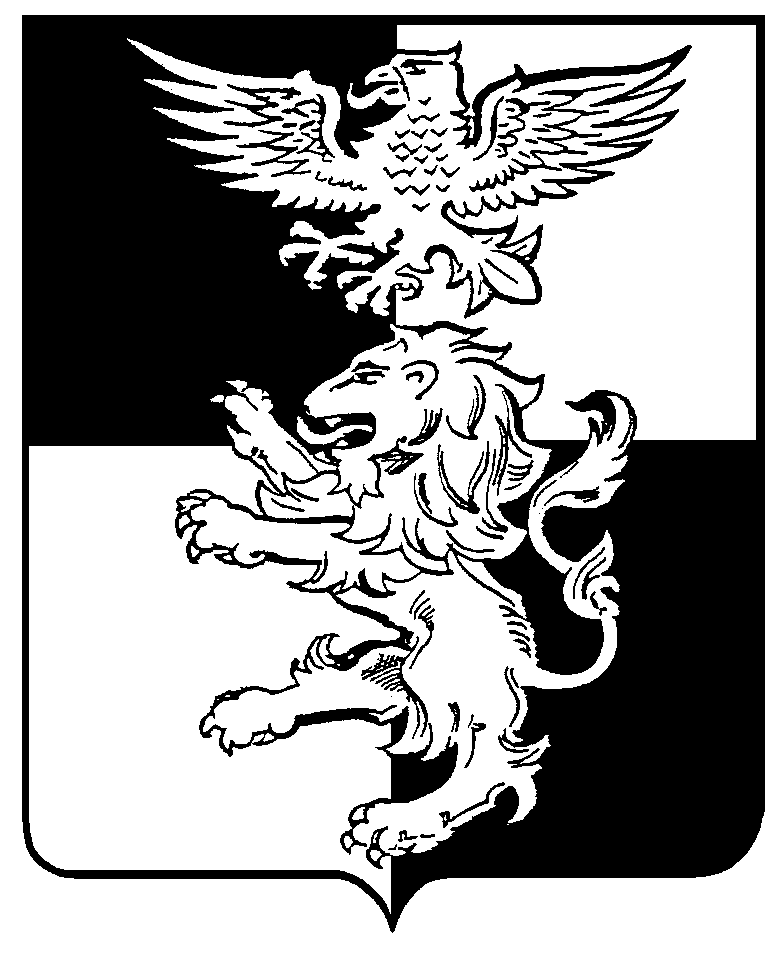 БЕЛГОРОДСКАЯ ОБЛАСТЬ РОССИЙСКОЙ ФЕДЕРАЦИИраспоряжениепредседателя муниципального совета Белгородского района 16  апреля 2020  года                                                                                                  № 4О созыве двадцать третьего заседанияМуниципального совета Белгородского районаВ соответствии со статьей 18 Устава муниципального района «Белгородский район» Белгородской области, статьей 14 Регламента Муниципального совета Белгородского района:1. Провести очередное двадцать третье заседание Муниципального совета Белгородского района 24 апреля 2020 года в 12-00 часов в актовом зале   администрации   Белгородского    района (г. Белгород, ул. Шершнева, д. 1-а).  2. Внести на рассмотрение членов Муниципального совета Белгородского района следующие вопросы:   - О   назначении на должность муниципальной службы  главы администрации Белгородского  района   - Об утверждении исполнения бюджета муниципального района «Белгородский район» Белгородской области за 2019 год   - О внесении изменений в решение Муниципального совета Белгородского района от 30.08.2018 № 687 «Об утверждении порядка определения размера арендной платы, а также порядка, условий и сроков внесения арендной платы за земельные участки, расположенные на территории муниципального района «Белгородский район» Белгородской области»  - О принятии мер экономической поддержки в сфере платы за муниципальное имущество в связи с распространением коронавирусной инфекции- Отчет о работе Контрольно-счётной комиссии Белгородского района за 2019 год    - Разное.	3. На двадцать четвертое заседание Муниципального совета Белгородского района пригласить: заместителей главы администрации района, руководителей комитетов, управлений администрации района, правоохранительных и других государственных органов, общественных организаций, представителей средств массовой информации.    4. Опубликовать настоящее распоряжение в газете «Знамя» и разместить                         на официальном сайте органов местного самоуправления муниципального района «Белгородский район» Белгородской области (belrn.ru).Председатель Муниципального совета Белгородского района                                            С.И. Тишин